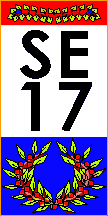 Society for Interdisciplinary French Seventeenth-Century StudiesSociété d’Études Pluridisciplinaires du XVIIe Siècle FrançaisAll sessions, with the exception of the workshops and one Saturday session, will be held in the Hayward Room of the Hanover Inn.  Workshops/ateliers will be held in Dartmouth Hall. Thursday, November 109:00-5:00 Registration Hanover Inn, Hayward Room10:00-10:15:   Welcome/Ouverture		Barbara E. Will, Associate Dean of the Arts and Humanities,                                                    A. and R. Newbury Professor of English, Dartmouth  	            Faith E. Beasley, President, SE-17, Professor of French, Dartmouth10:30-12:15:  Anachronism I  Président de séance: Geoffrey Turnovsky, University of Washington 
Lewis Seifert, Brown University: "Performing Anachronism in Quinault/Lully’s Armide” 
Grégoire Menu, Harvard University: "Future Present: Legitimizing the Power of Louis XIV Through Anachronistic Scenes in 1650s Epic Poetry” 
Abby Zanger, Independent: "Anachronism and Bourbon Political Allegory in Images from the Birth of Louis XIV” 
Jean Leclerc, University of Western Ontario: "De la connivence à l’anthropologie: pour une lecture de l’anachronisme dans les travestissements de Virgile" 12:30-2:00:  Lunch/Pause déjeuner (temps libre)2:00-3:45:  Counterfeiting/La contrefaçon IPrésidente de séance:  Ellen Welch, University of North Carolina, Chapel HillSimon Gabay, University of Neuchâtel:  “Les contrefaçons comme sources”Susanna Caviglia, Université de Limoges: “Imitating the Figurae: From Reuse to the New Work at the Académie Royale de Paris”Tristan Alonge, Sciences Po, Paris:  “Racine’s Phèdre, a Greek Counterfeit”Kathrina A. LaPorta, New York University:  “Communities of Dissent: The Politics of Undoing in Anti-Absolutist Pamphlet Literature”3:45-4:00:  Pause café et biscuits4:00-5:30:  Rivalries/Les Rivalités IPrésident de séance:  Stephen Shapiro, Bennington College Paul Scott, University of Kansas:  “Belle but not bête: Rivalry, Sexuality and Confusion in Mme d’Aulnoy’s Belle Tales” Charlotte Trinquet du Lys, University of Central Florida: “Fairy Tale Genre or Genres: Rivalries among the Tale-Tellers of the Late 1690s” Benjamin Fancy, Brown University:  “’Rien enfin de si opposé’: Rivalry in Madeleine de Scudéry’s Clélie”6:00  Visit to Rauner Library:  Rare Books Exhibit6:30-7:30 Vin d’honneur, Rauner LibrarySoirée libreFriday, November 118:00-3:00: Registration Hanover Inn7:00-8:30:  Breakfast/petit déjeuner, Hayward Room, Hanover Inn7:30-8:30:  Workshops/AteliersAtelier 1, Room 101 Dartmouth HallSarah Beytelmann, Princeton UniversityClaire Goldstein, University of California, DavisEllen McClure, University of Illinois, ChicagoJennifer Row, University of Wisconsin, Madison and Boston UniversityToby Wikström, Tulane UniversityAtelier 2, Room 102 Dartmouth HallKatherine Dauge-Roth, Bowdoin CollegeTheresa Kennedy, Baylor UniversityMichèle Longino, Duke UniversityDeborah Steinberger, University of DelawareAtelier 3, Room 107 Dartmouth HallJuliette Cherbuliez, University of MinnesotaSylvaine Guyot, Harvard UniversityChloé Hogg, University of PittsburghChristopher Semk, Yale UniversityEllen Welch, University of North Carolina, Chapel Hill8:45-10: 15: Counterfeiting/La contrefaçon II  Présidente de séance:  Ellen Welch, University of North Carolina, Chapel HillAnn Delehanty, Reed College:  "Counterfeiting the Other in Cyrano's L'Autre Monde”Christophe Schuwey, Université de Fribourg:  “L’innovante contrefaçon du Cocu imaginaire”Volker Schröder, Princeton University:  “Rien n’est beau que le… faux?: Les vraies-fausses lettres du sieur Despréaux”10:15-10:30:  Pause café10:30-12:00 Rivalries/Les Rivalités II  Président de séance:  Stephen Shapiro, Bennington College  Benoit Bolduc, New York University:  “Césars, Princes Conquérants ou Illustres Romains? Rivalités poétiques dans les marges du Carrousel des Chevaliers de la Gloire”Allison Stedman, University of North Carolina, Charlotte:  “Subversive Healing: Rivalry and Religion in Jean Crasset’s Instructions Spirituelles”Katharine Ann Jensen, Louisiana State University:  “Moralizing Historical Fiction: Genlis Rivals Lafayette”12:00-1:45 Lunch/Pause déjeuner (temps libre)Réunion du comité scientifique/Executive committee luncheon meeting, Hanover Inn2:00-3:45:  Anachronism IIPrésident de séance, Geoffrey Turnovsky, University of WashingtonAlexandre Albert-Galtier, University of Oregon: "Les ‘Dialogues de morts’ de Fénelon: anachronisme et construction du discours sur l’art ou la métamorphose de ‘L’Ut pictura poesis”
Nicholas Dion, Université de Sherbrooke: "Le Commentaire sur l’élégie de Tarquinio Galluzzi: la théorisation d’un genre élégiaque qui ne fut jamais” 
Ashley Williard, University of South Carolina: "Race, Gender, Intersectionality: An Anachronistic Approach to the 17th Century"Pierre Zoberman, Université de Paris XIII: "Gender and Sexual Identities: Anachronism and/or Useful Approach?”3:45-4:00 Pause café et biscuits4:00-5:45:  L’Industrie et la création de l’objet/Industry and Object Creation  Présidente de séance:  Ellen McClure, University of Illinois, Chicago Francis Assaf, University of Georgia: “L’industrie entre 1665 et 1683:  vision, création, imagination”Didier Course, Hood College: "’Les Livres rares qui peuvent servir à embellir la bibliothèque de sa Majesté’: le manuscrit arabe dans les collections royales”Audrey Calefas-Strebelle, Mills College: “Tapis, café, sorbet, et objets associés:  Du produit turc à la manufacture française” Kathryn Hoffmann, University of Hawaii-Manoa: “Transparent Desires and Deadly Mixtures:  Glass Objects and New Histories from the Seventeenth Century”Evening Free/Soirée libreSaturday, November 127:00-8:30:  Breakfast/Petit déjeuner Hayward Room, Hanover Inn7:30-8:30:  Workshops/AteliersAtelier 1, Room 101 Dartmouth HallSarah Beytelmann, Princeton UniversityClaire Goldstein, University of California, DavisEllen McClure, University of Illinois, ChicagoJennifer Row, University of Wisconsin, Madison and Boston UniversityToby Wikström, Tulane UniversityAtelier 2, Room 102 Dartmouth HallKatherine Dauge-Roth, Bowdoin CollegeTheresa Kennedy, Baylor UniversityMichèle Longino, Duke UniversityDeborah Steinberger, University of DelawareAtelier 3, Room 103 Dartmouth Hall   *Note the room changeJuliette Cherbuliez, University of MinnesotaSylvaine Guyot, Harvard UniversityChloé Hogg, University of PittsburghChristopher Semk, Yale UniversityEllen Welch, University of North Carolina, Chapel Hill8:45-10:30:  Abandonment and Forgetting/L’Abandon et l’oubli I Chair:  Michael Meere, Wesleyan UniversityPerry Gethner, Oklahoma State University: “Voluntary and Involuntary Forgetting in Rotrou” Ralph Albanese, University of Memphis: “L’Oubli et la mémoire dans quelques tragédies classiques” Kelly McConnell, Dartmouth College:  “'Dois-je oublier?': Duty, Love, and Obsession in the Plays of Jean Racine”10:30-10:45:  Pause café10:45-12:30:  La Séduction IPrésidente de séance: Deborah Steinberger, University of DelawareMitchell Greenberg, Cornell University:  "Theatrical Seduction" Agnès Cousson, Université de Brest:  “L’art de plaire et de séduire selon Mlle de Montpensier” Francis Mathieu, Southwestern University:  “La Confession comme remède à la séduction dans La Princesse de Clèves”Gilles Declercq, Université de la Sorbonne-Nouvelle Paris III:  “Enjeux sémiologiques de la séduction chez Molière”12:30-2:15:  Business Meeting with lunch/Assemblée générale, déjeuner servi sur place, Hayward Room, Hanover Inn:  Tout le monde est invité à y participer et à proposer les thèmes pour l’année prochaine2:30-4:15:  Sessions 10 and 11:  concurrentDans la salle Ford Sayre/Brewster, Hanover Inn:I.  Abandonment and Forgetting/L’Abandon et l’oubli II:  Présidente de séance:  Michèle Longino, Duke University Martine Debaisieux, University of Wisconsin-Madison:  “’Par tant de destours’: périls de l’abandon et dérives textuelles dans Moyse sauvé”Hall Bjørnstad, Indiana University:  “Abandon et oubli selon Pascal” Tiphaine Pocquet, Université de Paris III:  "Qui s’oublie dans l’oubli de soi-même? De quelques figures tragiques de l’oubli de soi au début du XVIIe siècle"In Hayward Room, Hanover Inn:II.  La Séduction II: Présidente de séance: Allison Stedman, University of North Carolina, CharlotteStella Spriet, University of Saskatchewan:  “Les pièces à machines: La force de l’éclat spectaculaire”  Bertrand Landry, University of Mount Union:  “Les multiples facettes de la séduction anthropologique dans les mémoires militaires d’Henri de Campion »  Michèle Rosellini, ENS-Lyon: “’Soyez amant, vous serez inventif’: Invention et séduction dans les Contes de La Fontaine”Megan Kruer, University of Central Oklahoma:  “Rapt de séduction:  Telling Stories of Consent in Law and Literature”4:15-4:30:  Pause café et biscuits4:30-6:00:  Pedagogy   Présidente de séance:  Laura J. Burch, College of Wooster Christopher Semk, Yale University:  “Networking Racine” Anna Rosensweig, University of Rochester: “How Does that Make you Feel?  An Affective Approach to Teaching Seventeenth-Century Tragedy” Hélène Bilis, Wellesley College, and Hélène Visentin, Smith College: “Virtual Connections:  Team-Teaching Early Modern France in the Digital Era” 7:00  Banquet de Clôture/Reception and Banquet, Hanover Inn